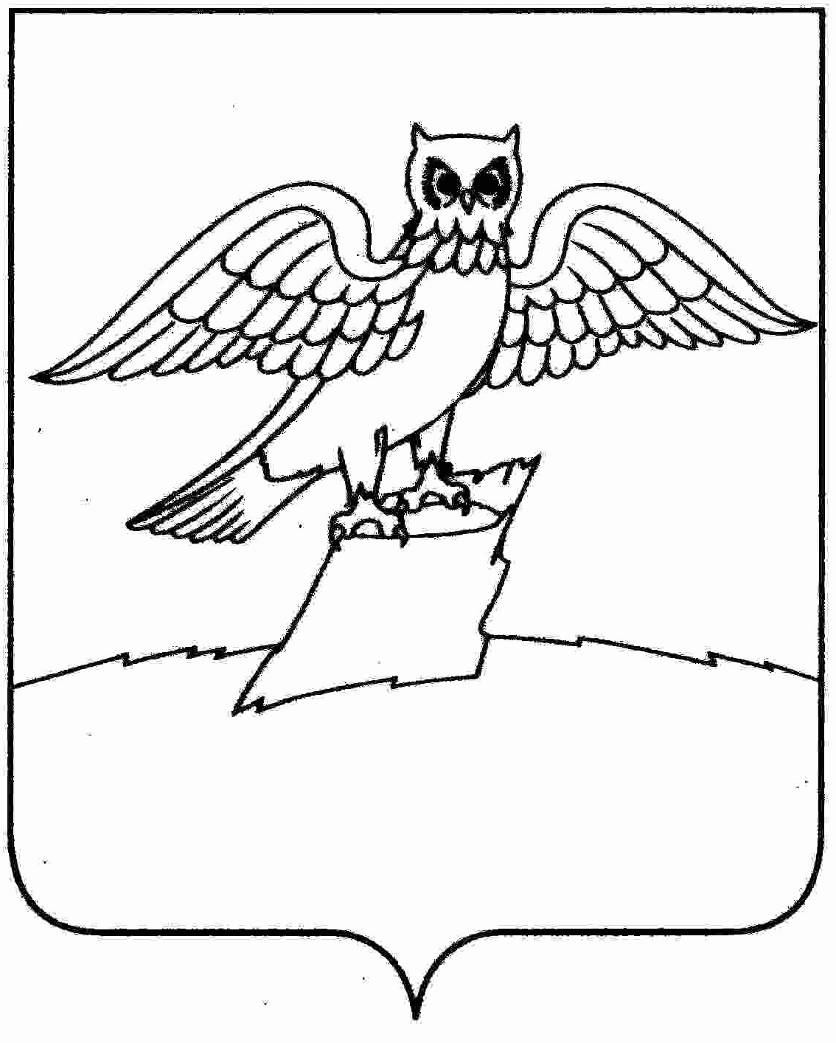 АДМИНИСТРАЦИЯ ГОРОДА КИРЖАЧКИРЖАЧСКОГО РАЙОНАП О С Т А Н О В Л Е Н И Е03.08.2018                                                                                                  №   715         	В соответствии со ст.ст. 39.12, 39.13 Земельного кодекса Российской Федерации, ст. 3.3 Федерального закона от 25.10.2001 № 137-ФЗ «О введении в действие Земельного кодекса Российской Федерации»П О С Т А Н О В Л Я Ю:1. Администрации города Киржач организовать и провести открытый по составу участников и по форме подачи предложений аукцион на право заключения договора аренды земельного участка на срок 5 лет из категории земель населенных пунктов, с кадастровым номером 33:02:000000:1931, разрешенным использованием – склады, общей площадью 2149 кв.м., находящегося по адресу: Владимирская обл., Киржачский район, г. Киржач, ул. Шелковиков, д. 23/14. Утвердить начальную цену арендной платы в год в размере 108 896 рублей, шаг аукциона в размере 3% 3 266,88 рублей и сумму задатка в размере 10 889,60 рублей.    2. Определить дату проведения аукциона – 12.09.2018 года.    3. Контроль за исполнением настоящего постановления оставляю за собой.    4. Настоящее постановление вступает в силу со дня его подписания. Глава администрации                                                                    Н.В. Скороспелова        Об организации аукциона